Roseberry Primary School Working Long term Map 2016-2017 Y3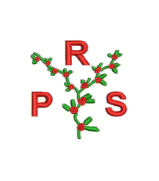 English/Maths/Science assessments to be carried out termly	Aut 17 weeksAut 27 weeksSpr 16 weeksSpr 27 weeksBookSum 15 weeksSum 26.5 WeeksTopic QuestionTopic QuestionIs the BFG really friendly?How did Prehistoric Man Shape our Future?Who Built the Pyramids?Who will Alice meet in Wonderland?Are you as brave as Bear?NC CoverageNC CoverageExploring both perspectives within the story (Sophie and the Giants).Learning about fossilisation. Changes in civilisation from Stone age to Iron age Britain.What life was like in Ancient Egypt. Compare and contrast to modern Britain.Learning about the values of villains and heroes both fantasy and real life.Learning about plants and growth.Locations in the UK. Learning about fossilisation.British ValuesSMSCBritish ValuesSMSCLooking at moral and ethical issues and appreciate the opinions of others.Rights Respecting linked to dreams.Understand how key events from the past shape our history and values and continue to develop Britain.Understand and appreciate a wide range of cultural influences and the heritage of othersRecognise the difference between right and wrong. Recognise the criminal law of England and consequences.Having a sense of enjoyment and fascination, whilst using their imagination and creativity, when learning about the world.Having respect for the environment and an understanding and respect for ethical issues.National curriculum coverageScienceLightForces and magnetsAnimals including humansPlantsRocks and soilsNational curriculum coverageComputingWe are publishersE-safety-Communicating online, images and Social networks. Get bloggingE-safety- Cyber bullying and report abuse.Big Robots-E-safety-Friend or Foe?E-safetyRaising awarenessMy first program We love GamesE-safety-Gaming and collaborationClass democracyE-safety-Review.National curriculum coverageHistoryStone age to iron age BritainEarliest ancient civilisationsNational curriculum coverageGeographyUsing an atlas and map to locate settlements.Locating World countries- Locate EgyptReading a map and using an atlasCompass pointsKey physical and human features. Locating World countries (Europe and the Americas). Comparing climate Earth quakes MountainsStudy of a region in the UK.Measure, observe and record, climateNational curriculum coverageArt Great artists- Arcinboldo Rudolph , colour mix, colour wheelDrawing, sketching and pencil skills. Textiles3D modelling and structuresPop-up modelling and structures. National curriculum coverageDTDream catchers Cooking – following instructions to make a dream potion Moving partsPrepare and cook savoury dishes – healthy dietMaterialsHorticulture National curriculum coverageMusicNational curriculum coveragePENet/wall gamesObject controlGymnasticsGames – defending and attackingDanceFitnessInvasion gamesAwareness of space and othersStriking and fieldingNational curriculum coverageREWhat is the bible and why is it important?The 10 commandments.Symbols associated with ChristmasBible stories set in EgyptHow is Easter celebrated in church? Sikhism- what is it like to be a Sikh child?Visits, Visitors and EnrichmentVisits, Visitors and EnrichmentTrip to the cinema to watch BFGVisit to The Hancock Museum.Visit to Church to decorate the Christmas tree.‘Egyptian Celebration’‘Mad Hatters Tea Party’Visit to Hamsterley Forest for an Adventure – WOW Activity.Wonders of the North East trip.Visit to Sikh templeEnglish English Story writingModern and classic fiction, visual texts – reading and writing Shape poetry Report (Bonfire night link).Myths and legendsSpeechSpeech linked to play scriptsPersuasive adverts and postersAdventure/Mystery Story writingSuggested titles/textsSuggested titles/textsBFGGiantsThe Selfish GiantStone Age BoyUG: Boy Genius of The Stone AgeStone Age Bone Age!The Secrets of StonehengeTime Jump Back to the Stone AgeFlat Stanley: The Great Egyptian Grave RobberyThe Red PyramidGeronimo Stilton; The Curse of the Cheese Pyramid Alice in WonderlandThe Tiny seed (Eric Carle)MathsMathsBasic skillsData handling3D shapesAssessment FocusAssessment FocusScienceHistoryScienceHistoryScienceArtScienceGeographyFrenchFrenchC’est moiNumbers to 10)Les animauxOurs brunJ’aime, je n’aime pasExpress a preferenceThe Hungry Caterpillar(role play)Quel temps fail il?Weather